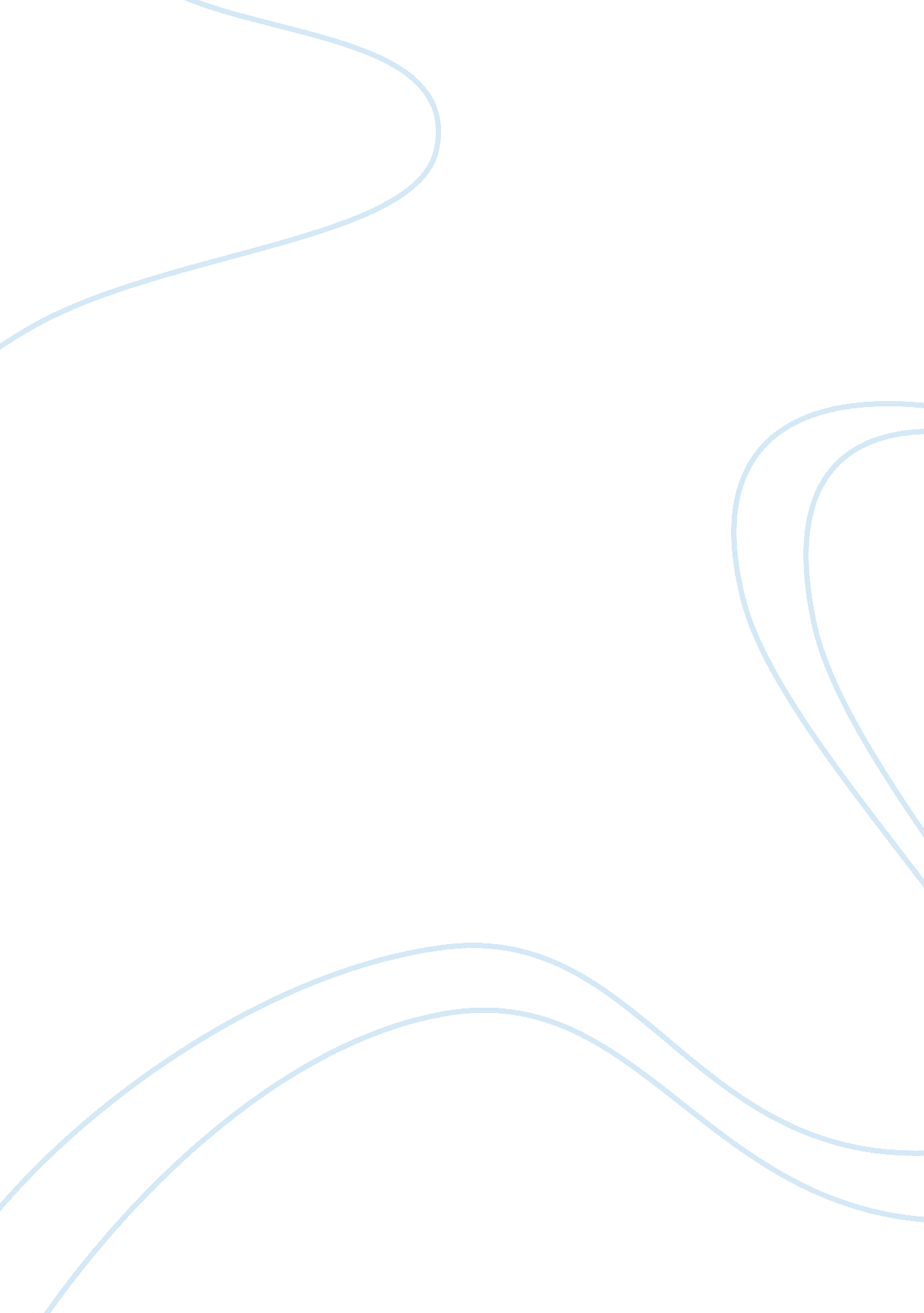 Creating the content of the speechLinguistics, English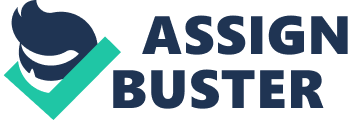 Assignment 3: Creating the Content of the Speech al affiliation: Topic Information protection and security In the wake of technological advancement, application of information systems and technology is no longer an option. Cybercrimes and bullying techniques continue to rise making information protection and security my area of interest. 
Protecting data 
Certainly, there are different ways of protecting data; however, many have no access or remain ignorant. As a future expert in information systems and technology, data protection is an area of attention. 
Protecting identity 
Identity theft increases the rate of crimes. In information systems and technology, it is important to develop tamper proof strategies resilient to identity theft. 
Topic 2: Ubiquitous and pervasive technologies 
As innovation and creativity gain milestone, it is important to identify ubiquitous and pervasive technologies for proficiency and effectiveness. This makes the topic an area worth research 
Ubiquitous computing 
A software engineering technique of accessing computing services anywhere without problems through laptops, tablets or mobile phones. Indeed, this is a current trend the any student of information systems and technology cannot fail to discover. 
Pervasive technologies 
A new paradigm of physical computing technique worth understanding in the field of information systems and technology to be acquitted with innovation. 
Topic 3: Copyright 
Discoveries are vital; however, understanding copyright remains inevitable in the field of information systems and technology. 
Copyright infringement 
Many people fall victims of or to Copyright infringement due to unclear understanding of copyright rules. In information systems and technology, this is important to promote ethical conduct. 
Digital millennium copyright Act (DMCA) 
DMCA protects both information systems and users; nonetheless, many stakeholders have little or no knowledge on the Act. Certainly, this makes it essential in my line of professionalism. 
References 
Xu, J., & Quaddus, M. A. (2013). Managing information systems: Ten essential topics. Amsterdam: Atlantis Press. 